PAUTAS PARA EL CUADERNILLO BIBLICOCOLOREAR LAS IMÁGENESDIVIDIR DOS PAGINAS BLOCK EN 4 PARTES IGUALES Y CORTAR. SE DEBE TENER EN TOTAL: 8 CUADRANTESRECORTAR LAS IMÁGENES Y PEGARLAS CADA UNA EN UN CUADRANTEDE ACUERDO A LAS CITAS BÍCLICAS, ESCRIBE LA FRASE QUE CREES CORRESPONDE A LA IMAGEN, DETRÁS DE LA HOJITA EN LA QUE PEGASTE LA IMAGEN.GRAPA O PEGA LAS HOJAS COMO SI TUVIERAS UN PEQUEÑO CUADERNITOEN LA PRIMERA HOJA ESCRIBE Y DECORA EL TITULO: “CUADERNILLO BIBLICO”EN LA SEGUNDA PAGINA DIBUJA UNA BIBLIA ABIERTA  CON LA FRASE “PALABRA DE DIOS”NO OLVIDES MARCARLO CON TU NOMBRERECUERDA QUE LOS PASAJES BÍBLICOS SON:HECHO DE LOS APÓSTOLES 4, 32 -35LUCAS 15, 1-7LUCAS 10, 25-37MATEO 19, 13-15LUCAS 17, 3-4JUAN 2, 1-1ESCRIBE EN CADA CINTA DE CARTULINA RECORTADA LA FRASE QUE TE LLAMÓ LA ATENCIÓN.POR CUALQUIER DIFICULTAD ESTAS SON LAS IMÁGENES QUE LOS NIÑOS DEBEN COLOREAR (SOLO SI NO LAS HAN LLEVADO, PUES A CADA UNO SE LE ENTREGÓ LA HOJITA)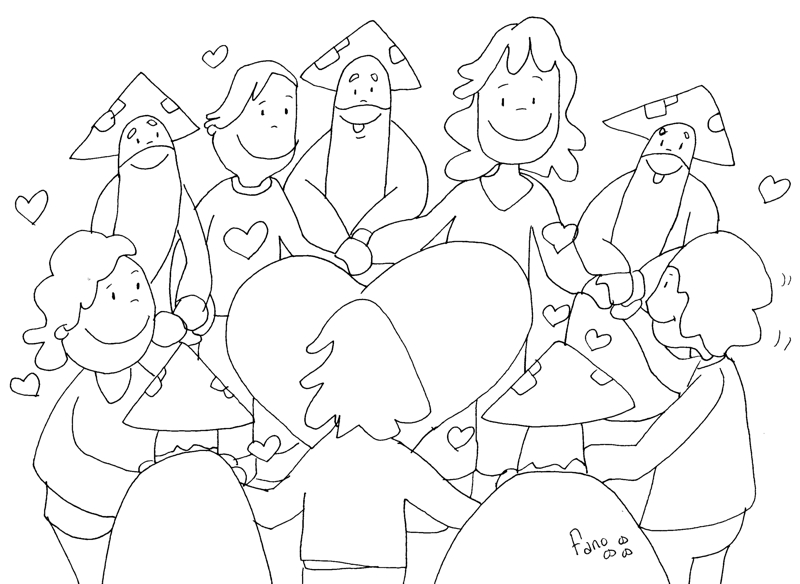 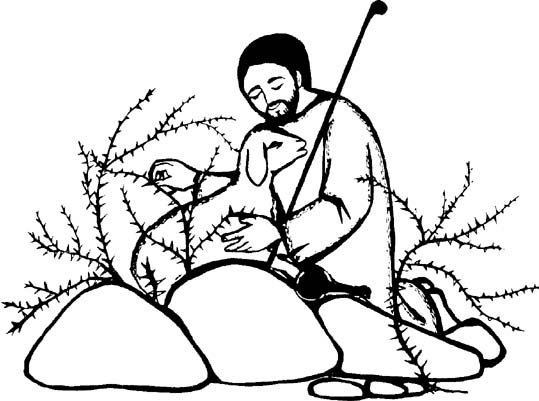 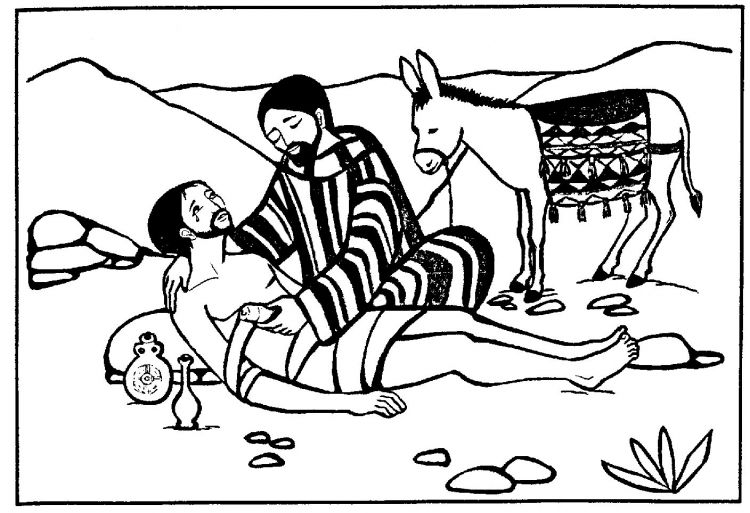 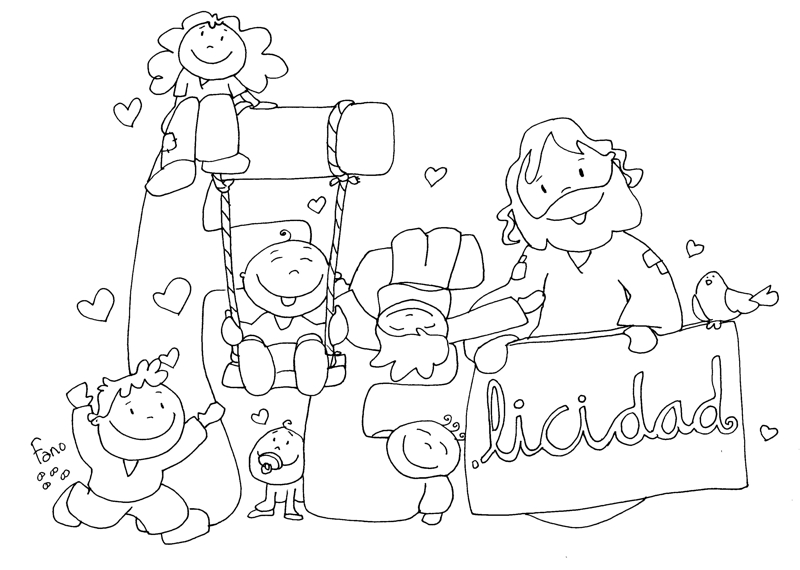 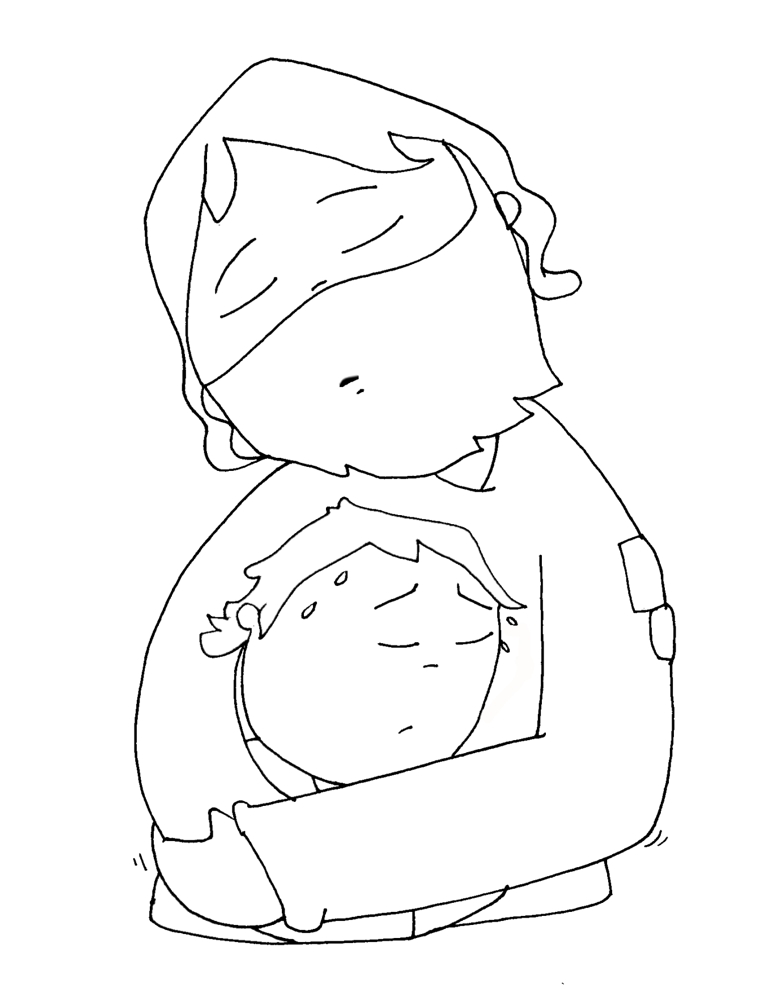 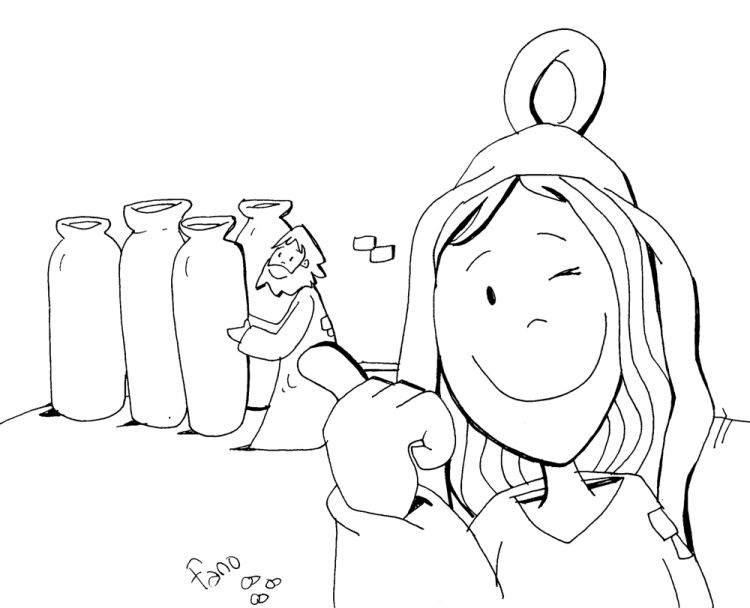 